T E N T E R D E N                                                                         K E N T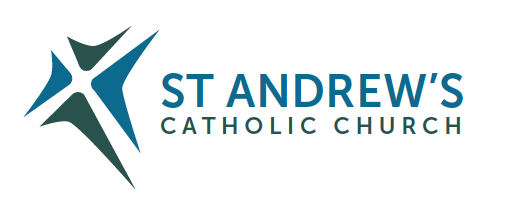 Parish Priest: Fr Behruz Rafat    Telephone 01580 762785 Mobile: 07903 986646Address: The Presbytery, 47 Ashford Road, Tenterden, Kent TN30 6LL. Parish E-mail behruzrafat@rcaos.org.uk               Parish Website: www.standrewstenterden.orgDeacon: Rev. Jolyon Vickers       Telephone: 01580 766449            Email:  jolyonvickers@rcaos.org.uk                                              Hire of Parish Hall:  Lesley McCarthy 07791 949652       E-mail: bookings.standrews@talktalk.netNewsletter Editor:  Patricia Sargent   01233 850963       E-mail: sargentpat51@gmail.comNewsletter for the week commencing 7th February 2021Fifth Sunday in Ordinary Time (B) Entrance antiphon:  O come, let us worship God and bow low before the God who made us, for he is the Lord our God.First Reading: Job 7: 1-4, 6-7Psalm 146 Response: Praise the Lord who heals the broken-hearted.Second Reading:  First letter of St Paul to the Corinthians 9: 16-19, 22-23Acclamation:  Alleluia, alleluia! I am the light of the world, says the Lord, anyone who follows me will have the light of life. Alleluia!Gospel: Mark 1: 29-39Communion antiphon:  Let them thank the Lord for his mercy, his wonders for the children of men, for he satisfies the thirsty soul, and the hungry he fills with good things.Father Behr writes:Dear Parishioners,We celebrate the feast day of Our Lady of Lourdes on Thursday 11 February.The miraculous apparitions of Our Lady of Lourdes to Saint Bernadette are known worldwide. Many miracles of the healing of pilgrims to the shrine have been authenticated by the Church and many of us have visited the shrine and have found peace. On 25th March 1858, the day of the sixteenth apparition, Bernadette asked the 'Lady' her name. The 'Lady' replied in the local dialect: 'Que soy era Immaculada Counceptiou', meaning 'I am the Immaculate Conception'. The Immaculate Conception is 'Mary is conceived without sin, by the merits of the Cross of Christ' (definition of the dogma promulgated in 1854). Bernadette immediately went to see the Parish priest, Fr Peyramale, to give him the name of the 'Lady'. The priest was amazed and realised it was the Mother of God who was appearing in the Grotto. (Bernadette would have been totally unfamiliar with the above dogma). Later, Mgr Laurence, Bishop of Tarbes, authenticated this revelation.Our Lady called for 'Penance, penance, penance!' Which reminds us that Lent begins on Ash Wednesday, 17 February. https://www.lourdes-france.org/en/apparitions/Although we are not able to go on pilgrimage together to Lourdes at this time it is possible to arrange for a candle to be lit for your intentions at the Shrine of Our Lady of Lourdes.  Perhaps you know someone who is sick or going through a tough time. You could send them a link to tell them that you have had a candle lit for them and that you are thinking of them. If you follow this link you can make a donation from as little as €3 and have a candle lit for someone you care about and support the Shrine.  https://www.lourdes-france.org/en/cierge-en-ligne/— O my Mother, offer me to Jesus. O my Mother, take my heart and hide it in the heart of Jesus. — St. Bernadette Soubirous ...                                                                                                                                      
Best wishes, Father Behruz RafatYour Prayers are asked for:Those recently deceased: Those ill or infirm: David Green, Charlotte Elliot (daughter of Maureen Davidson), Jennifer Jorden, Joe Adams, Ellie Lawrence, Anne Bryant, Patricia Hook, Elena Peck (senior), Marjorie Dumbleton, Josie Payne, Pat Holland and all those self-isolating or suffering from COVID-19.Those whose anniversaries of death occur at this time:  Michael Cahill, Norma Dayborn, Anne Page, Louise McLaughlin, Charles Broughton, Teresa Naish, Charles Lawrence, Alice Todd, Irene le Forestiere, Eva Lamden and Nighean Lloyd-Thomas.There will be a second collection next weekend for Poor Parishes.THE PARISH WEBSITEWe have a very good parish website, which can help keep you up to date with details of services and parish activities. The site is updated daily with the latest arrangements for going to church - see the “Getting Back to Church!” page - and news of upcoming events. In normal times it would have what activities are taking place in our Parish Centre, too. You can get on the site at  www.standrewstenterden.org. If you wish to add your own news or new events which would be of interest to parishioners, please contact Fr Behr or Roger Styles at raj@styles.myzen.co.uk.40 Days of Prayer…We hope you have found the 40 days of prayer a fulfilling initiative. As we come near to the end of this, Churches Together in Tenterden and our own Parish would be keen to know whether you found it helpful.We would also like to know what you might like to have to follow it.Our Town and the surrounding area will be slowly emerging into a post pandemic world with huge unemployment and social and spiritual need.What would you like us to be doing to translate our Christian faith into practical action?What would nourish your faith to strengthen your Christian Pilgrimage?Examples could include online services, Zoom services, meditations during Lent on the Stations of the Cross/ the Way to Calvary, regular Evening Prayer via ZoomPlease email us with your thoughts,Fr Behr and Deacon Jolyon.This week’s services (7th – 13th February), Feasts and Mass intentions during the week.This week’s services (7th – 13th February), Feasts and Mass intentions during the week.This week’s services (7th – 13th February), Feasts and Mass intentions during the week.This week’s services (7th – 13th February), Feasts and Mass intentions during the week.Sunday 7th Feb10 am Mass12 midday EF Latin MassFifth Sunday of the Year   For the people of the parishThursday 11th Feb10 am MassOur Lady of LourdesWorld day for the sick.Monday 8th Feb 10 am MassFeriaTrevor Leney RIPFriday 12th Feb10 am Mass FeriaSeamus McCann RIPTuesday 9th Feb10 am MassFeriaNoel Breen RIPSaturday 13th Feb10 am MassThe Blessed Virgin MaryWednesday 10th Feb10 am Service of the Word and Holy CommunionSt ScholasticaSunday 14th Feb10 am Mass12 midday EF Latin MassSixth Sunday of the Year (B)Flowers for 14th Feb – Breeda Ferguson Flowers for 14th Feb – Breeda Ferguson Flowers for 14th Feb – Breeda Ferguson Flowers for 14th Feb – Breeda Ferguson 